                              ООО «Медицинский центр»                            Адрес: г. Санкт-Петербург,                                                          Свердловская набережная, 58От _____________________________________________________________________________________________                                                                                                                                                           (ФИО пациента или законного представителя)Адрес: ____________________________________________________________Телефон: ______________________________Адрес эл. почты: ______________________________Заявлениео выдаче медицинских документов, отражающих состояние здоровьяЯ, ____________________________________________________________________, (ФИО пациента или законного представителя)«____»________________ г.р., паспорт: серия ___________номер_______________, выдан_________________________________________________________________________________________________________________________________________прошу выдать, отражающие состояние здоровья____________________________________________________________________________________________________ (ФИО пациента, дата рождения)являющегося пациентом ООО «Медицинский центр», медицинские документы____________________________________________________________________________________________________________________________________________________________________________________________________________________________________________________________________________________________(перечислить)за период_______________________________________________________________от специалиста_________________________________________________________________________________________________________________________________с целью______________________________________________________________________________________________________________________________________________________________________________________________________________Документы прошу выдать ______________________________________________________________________________________________________________________________________________(на руки, отправить по почте, иное)«     »_____________________г.Пациент (законный представитель пациента) ___________/___________________________				 (подпись)	                   (ФИО)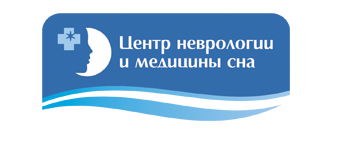                      ЦЕНТР НЕВРОЛОГИИ И МЕДИЦИНЫ СНА                     Санкт-Петербург, Свердловская набережная, 58                     Тел.: (812) 923-00-80                      E-mail: med@cnms.ru                     http://www.cnms.ru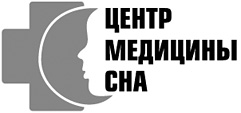 ЦЕНТР МЕДИЦИНЫ СНА454000, г. Челябинск, Комсомольский пр., 33-дТел: (351) 740-01-40, 233-12-38 E-mail: centr-sna@maill.ruwww.sleepural.ru